06/23-06Zukunftsfähige GebäudeautomationWindowMaster: Lüften und Kühlen mit den Kräften der NaturKlima- und Ressourcenschutz, Recycling, Digitalisierung: Themen, die die Bauindustrie weltweit dominieren. Gefragt sind clevere Produkt- und Systemlösungen – insbesondere auch für die moderne Gebäudetechnik. Systeme zur kontrollierten natürlichen und hybriden Lüftung wie von WindowMaster gewinnen in diesem Kontext eine immer größere Relevanz. Sie reduzieren den Ausstoß von klimaschädlichem CO2, schützen Energieressourcen und tragen mit ihrem hohen Digitalisierungsgrad zu einem hocheffizienten Gebäudebetrieb bei, der nachweislich die Produktivität der Nutzer fördert.Lüftung und Kühlung spielen eine wichtige Rolle in der Gebäudetechnik. Die eingesetzten Systeme entscheiden darüber, ob ein Raum angenehm temperiert und energieeffizient betrieben wird oder ob er im Sommer überhitzt und im Winter die Heizkosten in die Höhe treibt. Mit dem zunehmenden Fokus auf Themen wie Energieverbrauch, Kohlendioxidreduktion, Minimierung von Betriebs- und Wartungskosten sowie Digitalisierung in der Baubranche bieten die kontrollierte natürliche und hybride Lüftung eine Alternative zu konventioneller Gebäudetechnik. „Es ist unbestritten, dass Unternehmen jeder Größe ihren Anteil zur Bewältigung aktueller Herausforderungen in der Bauindustrie und der Gesellschaft als Ganzes leisten müssen. Mit unseren intelligenten Lüftungs- und Kühlsystemen liefern wir hier wichtige und richtige Antworten“, erklärt Matthias Hecht, Vertriebsleiter DACH bei WindowMaster.Ressourcenschonende WertschöpfungsketteDie kontrolliert gesteuerte Fensterautomation bietet einen möglichen Hebel, um Energie für Lüftung und Kühlung einzusparen. So lässt sich beispielsweise der Effekt der natürlichen Nachtauskühlung – auch passive Kühltechnik genannt – nutzen. Dabei wird warme, abgestandene Luft nachts durch automatisierte Fensteröffnungen nach außen abgeführt. Kalte Luft strömt nach und kühlt die Wände ab, so dass diese tagsüber erneut Wärme aufnehmen können. Architekten und Planer können auf diese Weise den Einsatz mechanischer Kühlsysteme deutlich reduzieren oder ganz auf sie verzichten und Lebenszykluskosten senken. „Wir denken Ressourcenschutz noch weiter und erarbeiten aktuell auch für den deutschen Markt ein zirkuläres Geschäftsmodell. Wann immer unsere Systeme repariert oder ersetzt werden müssen, sorgen wir dafür, dass sie sauber in Einzelteile getrennt und recycelt werden“, kündigt Hecht an.Digitalisierung für höchste EffizienzWindowMaster setzt dabei durch und durch auf Digitalisierung. Die Planung der natürlichen Lüftungssysteme erfolgt mittels numerischer Strömungsmechanik (CFD), um Windrichtungen und -geschwindigkeiten zu analysieren und geeignete Öffnungswinkel zu ermitteln. Auch der spätere Gebäudebetrieb ist digital: Die kontrollierte natürliche Lüftung lässt sich in die Gebäudeleittechnik integrieren und zentral programmieren. Die Nutzung der patentierten MotorLink-Technologie von WindowMaster ermöglicht dem GLT-Provider dabei eine genaue und präzise Regulierung der Öffnungen. Der Controller verbindet sich mit internationalen Bus-Systemen und sorgt für eine schnelle und einfache Einstellung der erforderlichen Parameter für die elektromotorisch betätigten Fenster. Eine millimetergenaue Ansteuerung der Fensteröffnungen sorgt dabei in Verbindung mit programmierten Befehlen für einen optimierten Luftstrom und eine insgesamt bessere Energieeffizienz. So entsteht ein ausgeglichenes Raumklima, das die Produktivität der Nutzer sowie das zukunftsfähige und gesundheitsorientierte Bauen fördert.ca. 3.800 ZeichenBildunterschriften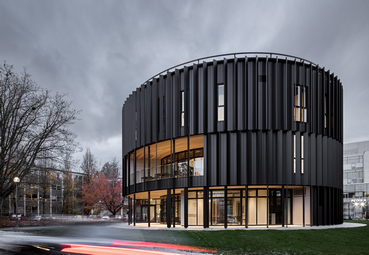 [23-06 Natürliche Lüftung]Von oben bis unten durchdacht: Systemlösungen von WindowMaster reduzieren den CO2-Ausstoß, schützen Energieressourcen und ermöglichen einen effizienten Gebäudebetrieb.Foto: WindowMaster GmbH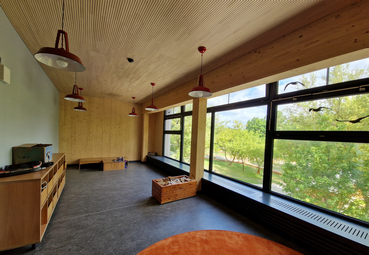 [23-06 Raumklima]Systeme zur kontrollierten natürlichen und hybriden Lüftung arbeiten voll automatisiert und digitalisiert. Millimetergenau gesteuerte Fensteröffnungen schaffen ein ausgewogenes Raumklima.Foto: WindowMaster GmbHRückfragen beantwortet gern: WindowMaster International A/SAnja Marquard Pedersen
Tel. +45 4567 0312E-Mail: ama.dk@windowmaster.comwww.windowmaster.deKommunikation2BKerstin FirmenichTel. +49 231 330 49 323E-Mail: k.firmenich@kommunikation2b.dewww.kommunikation2b.deÜber WindowMaster:Mit intelligenten Fensterantrieben und Steuerungen sowie durchdachten Regelsystemen, die in Deutschland produziert werden, bietet WindowMaster intelligente Lösungen für das Raumklima mit kontrollierter natürlicher Lüftung. Im Oktober 2020 wurde das Unternehmen erfolgreich an der Börse Nasdaq First North Growth Market in Kopenhagen notiert. CEO Erik Boyter ist nach wie vor Mehrheitsaktionär. WindowMaster ist in Dänemark, Deutschland, Großbritannien, Irland und Norwegen sowie der Schweiz und den USA mit eigenen Vertriebsbüros vertreten. Zudem verfügt es über ein internationales Netzwerk zertifizierter Partner. Neben den Lösungen zur natürlichen und hybriden Lüftung liefert WindowMaster zertifizierte Komplettsysteme und Komponenten für den Rauch- und Wärmeabzug. Im Fokus steht dabei die Entwicklung von technisch ausgefeilten und energetisch optimierten Lösungen. Die Produkte von WindowMaster werden in über 20 Ländern und einer Vielzahl von Gebäuden – zum Beispiel im Büro-, Sport- und Bildungsbereich – eingesetzt.